РЕПУБЛИКА БЪЛГАРИЯМинистерство на земеделието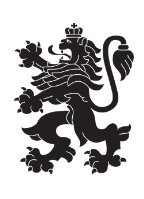 Областна дирекция „Земеделие“ – гр.ПазарджикЗАПОВЕД№ РД-07-107/ 07.11.2022г.Гр. ПазарджикНа основание чл.37 ж, ал.4 от ЗСПЗЗ във връзка  чл.37в, ал.1 от ЗСПЗЗ:  З А П О В Я Д В А М:НАЗНАЧАВАМ комисия, която да ръководи сключването на споразумения за ползване на земеделски земи пасища, мери и ливади в землището на с. Равногор, община Брацигово за календарната 2023 г. в състав:Председател: Кенан Дурмуш – началник на ОСЗ Пещера;и членове:Лазар Ибишев – старши експерт в ОСЗ Пещера;Илиян Балдев – старши експерт в ОСЗ Пещера;Теодора Милева-Иванова – старши експерт в ОД ,,Земеделие“ гр.Пазарджик;Нейчо Коланев – кмет на с.Равногор или оправомощено длъжностно лице;Представител на СГКК гр.ПазарджикПредседателят на комисията да организира работата й в съответствие с разписаните в ЗСПЗЗ и ППЗСПЗЗ правила.Копие от настоящата заповед да се сведе до знанието на съответните длъжностни лица за сведение и изпълнение.На основание чл. 72б, ал. 1 от ППЗСПЗЗ, заповедта да се обяви в сградата на кметство село Равногор и в сградата на общинска служба по земеделие гр. Пещера,офис Брацигово и да се публикува на интернет страниците на община Брацигово и на областна дирекция "Земеделие" гр. Пазарджик.

Милена Емилова Вълчинова (Директор)
07.11.2022г. 10:56ч.
ОДЗ-Пазарджик


Електронният подпис се намира в отделен файл с название signature.txt.p7s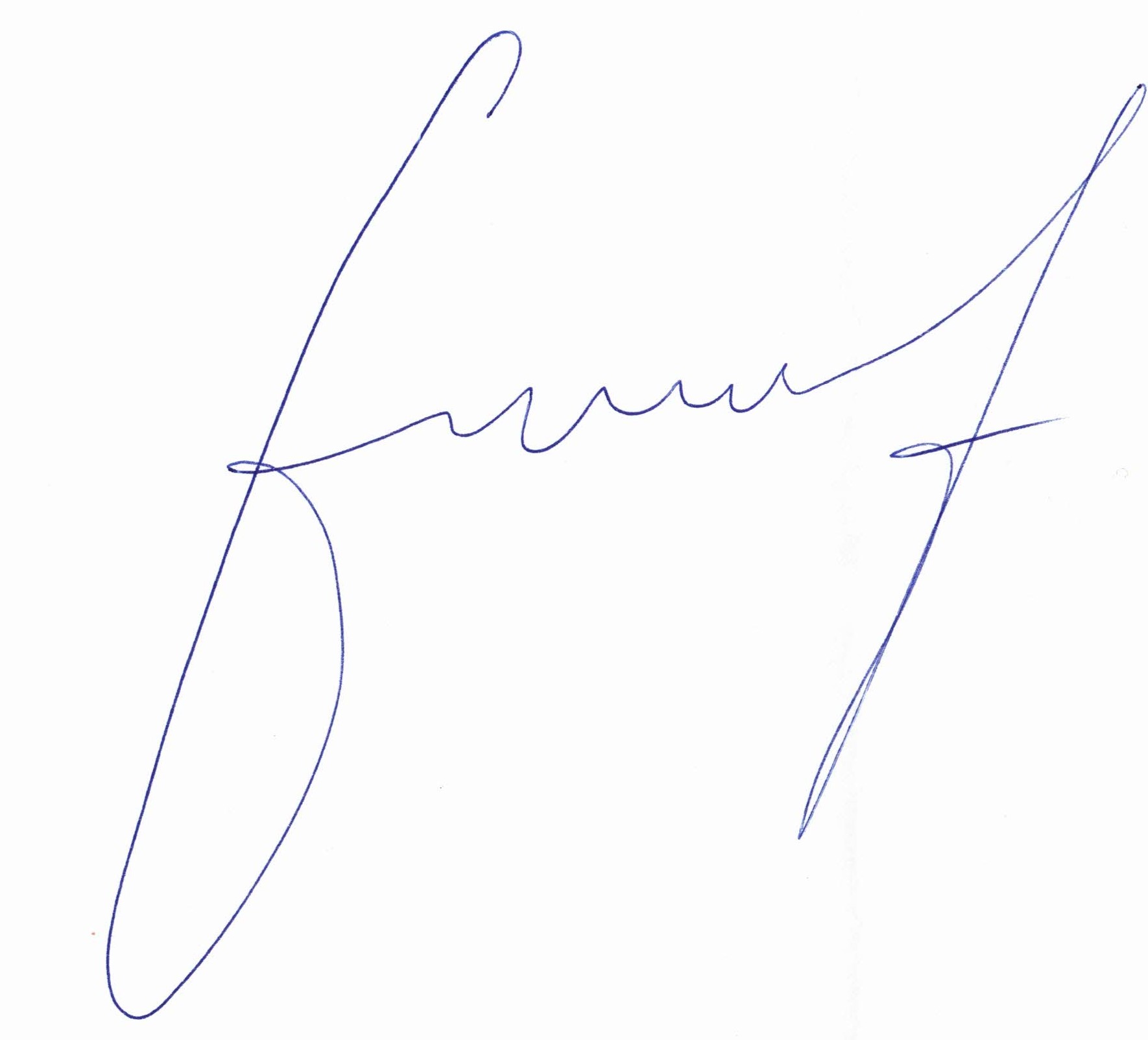 